Multiplier des nombres à 1 chiffreMultiplier des nombres à 1 chiffreMultiplier des nombres à 1 chiffreMultiplier des nombres à 1 chiffreRegrouper des objets et les compter par unités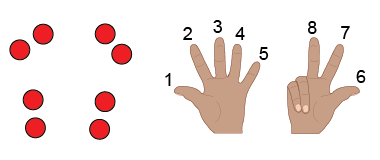 Regrouper des objets et les compter par bonds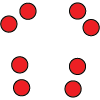 « 2, 4, 6, 8 »Utiliser l’addition répétée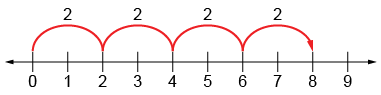 « 2 + 2 + 2 + 2 = 8. »Modéliser en pensant à la multiplication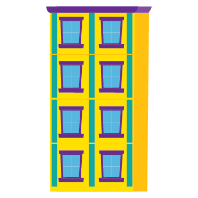 « 4 rangées de 2 font 8. »Observations et documentationObservations et documentationObservations et documentationObservations et documentationComprendre la relation entre les opérations« Je peux penser à  2 + 2 + 2 + 2 = 8 comme étant 4 groupes de 2. »Utiliser le symbole de multiplication « 4 × 2 = 8 »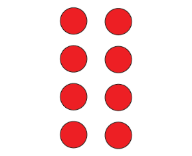 Multiplier avec aisance (p. ex., utiliser les propriétés de la multiplication)« 4 × 2 = 8
   2 × 4 = 8 »Créer et résoudre des problèmes comprenant des groupes égaux4 × 2 = 8« Il y a 4 bicyclettes dans la remise. Combien de roues y a-t-il en tout ? » Observations et documentationObservations et documentationObservations et documentationObservations et documentation